Kampus DejvicePříloha č. 1 Zadání koncepce revitalizace veřejného  prostoru Zadavatel:Institut plánování a rozvoje hlavního města PrahySekce detailu města Kancelář veřejného prostoruZastoupen:Ředitelem Mgr. Ondřejem BoháčemObsah dokumentuRole v projektu	20 Aktéři	21 Podklady	22 Odůvodnění zadáníDejvický areál vysokých škol, obsahující i veřejné budovy jako Národní technická knihovna, je dnes spíše koncentrací budov vysokých školna jednom místě než skutečným kampusem. Jeho veřejná prostranství jsou aktuálně v nevyhovujícím stavu, který je daný nejen dlouhodobě podhodnocenou údržbou, ale také charakterem veřejných prostranství. Kampus je založen na výrazném urbanistickém řešení Antonína Engela s potenciálem navazování na tento koncept a dalšího rozvoje. Díky svému umístění v širším historickém centru města a současně v klidové poloze s velkým podílem zeleně, má šanci stát se výrazným a specific- kým vysokoškolským kampusem, který spojuje dvě výhody a charakte- ristiky – na jedné straně je živou a prolínající se součástí navazujícího města, na druhé straně funguje a prezentuje se jako autonomní celek.O území již probíhají dlouholeté diskuze, z posledních let můžeme zmínit několik dílčích aktivit, které vedly k zadání této koncepce. Jižv roce 2015 podepsali zástupci ČVUT, VŠCHT, UK, ÚOCHB AV ČR, NTK a městské části Praha 6 Memorandum o společném zájmu, ve kterém kromě jiného deklarovali snahu „povznést stav veřejných prostor v par- teru kampusu na důstojnou úroveň odpovídající centru technickéhoa přírodovědného vzdělávání a výzkumu“. Následně v roce 2016 byla zadána ČVUT Ateliéru MCA Ideová koncepce Kampusu Dejvice, která byla později dopracována i o oblast Vítězného náměstí. V roce 2018 byla vypsána soutěž na Vítězné náměstí a blízké okolí (včetně Šolínovy ulice). Na prvním místě se umístil návrh studia Pavel Hnilička Archi- tekti, s.r.o. Aktuálně probíhá zpracování koncepční studie na základě vítězného návrhu. Je zřejmé, i na základě dalších investic v okolí, že širší oblast kampusu dozná v budoucnosti změn.V roce 2019 podepsalo studentstvo Kampusu Dejvice výzvu za budouc- nost společných prostor a žádalo připojení hl. m. Prahy k již uzavřené- mu Memorandu, ustanovení pracovní skupiny nebo také zřízení hlavní- ho architekta Kampusu. Tato vůle ze strany přímého uživatele území se přetavila do Usnesení RHMP č. 2122 ze dne 7. 10. 2019, ve kterém Praha deklaruje přistoupení k Memorandu, zřízení pracovní skupiny a zpra- cování koncepce území, která bude zejména prostorem pro koordinaci a mediaci všech aktérů, bude sloužit jako prostor pro mapování územía aktivit, které v něm probíhají, umožní nastavit péči a správu území a vypracuje návrh postupu implementace této koncepce.Koncepce revitalizace veřejného prostoru Kampusu Dejvice je jedním z projektů Strategie adaptace na změnu klimatu hl. m. Prahy. Tato snaha je podpořena také vznikající spolupráci s UCEEB ČVUT (Univerzitní centrum energeticky efektivních budov ČVUT v Praze), které má za cíl vytvořit z Kampusu Dejvice prostor pro testování současných přístupů k navrhování veřejných prostranství pro adaptaci na klimatickou změnu.Motivace koncových uživatelů – institucí, akademických pracovníků, studentů, obyvatelů a dalších, je klíčová pro vytvoření úspěšné kon- cepce. Z tohoto důvodu bude důležitým zejména cílit na proces tvorby koncepce s důrazem na kvalitní občanskou participaci již v začátcích projektu. Do území je však nutné vstoupit s vědomím, že začátek zpracování této koncepce je jedním z dalších mezníků v již probíhající proměně místa v diskuzích aktérů, na papíře nebo přímo ve veřejném prostoru.Základní vymezení zadáníCíl pořízení koncepceCílem postupné celkové revitalizace veřejného prostoru Kampusu je zlepšit obytné prostředí pro studenty, zaměstnance i veřejnost, zapojit Kampus do navazujícího města, zvýšit atraktivitu a ve výsledku podpo- řit i lepší celkové výsledky aktivit jednotlivých vysokých škol a institucí. Cílem koncepce není jenom stanovit cílový stav, nýbrž vytvořit soubor strategických navazujících kroků postupné proměny Kampusu v udrži- telnou a živou část města, a to nejen pomoci architektonických zásahů, ale i nastavením správy a aktivit v území.Koncepce revitalizace veřejného prostoru Kampusu Dejvice by měla být konsenzuálním dokumentem, který deklaruje kampus jakovzdělávací a  demokratický prostor města   pro 21 . století a počítá s výzvami, které toto století přináší. ( Vymezení řešeného území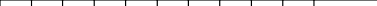 0	50	100	200 mÚzemní vymezení koncepceKoncepce se bude zabývat územím vymezeným ulicemi Jugoslávských partizánů, Šolínova, Evropská, Šárecká, Bílá, Kolejní a Zelená. Bude dál členěno na menší celky dle uvážení zpracovatele.Struktura koncepceKoncepce by měla být souhrnným dokumentem, který bude výchozím podkladem pro další rozvoj v území. Z tohoto titulu by měla obsahovat několik částí.Jednotlivé části koncepce Analytická částKoncepce revitalizace veřejného prostoru Kampusu DejvicePlán implementace koncepceZpráva o průběhu projektuKapitoly č. 3 a č. 4 tohoto dokumentu se věnují podrobnému vymezení obsahových a formálních požadavků na zpracování koncepce.Postup zpracování a projednáváníCílem zpracování je koncepce, která vychází ze znalostí území a jeho uživatelů a dalších aktérů. Zadavatel požaduje, aby součástí návrhu koncepce byl i návrh procesu pořízení, který bude se zadavatelem včas konzultován. Zpracovatel je zodpovědný za odvedení práce dle nastave- ného procesu, kterého součástí bude analýza území, sběr dodatečných podkladů, proces participace a projednání s identifikovanými aktéry (o tomto pojednává kapitola č. 6). Základní struktura společného projed- návání spočívá v pravidelných jednáních pracovní skupiny (přibližně jednou za 4 týdny) a konzultací se zadavatelem (přibližně jednou za dva týdny) - tato jednání svolává zadavatel. Zadavatel nevylučuje, vzhledem ke komplexnosti řešení projektu, svolání dalších jednání, jejichž nutnost vyplyne z řešení během zpracování koncepce (např. s identifikovanými aktéry dle kapitoly č. 6). Potřebná individuální jedná-ní nebo akce za účelem úspěšného dokončení a projednání studie jsou na zodpovědnosti zpracovatele. Zpracovatel bude o těchto jednáních zadavatele předem informovat a vyhotoví z nich zápisy, které budou přílohou odevzdané dokumentace. Zadavatel může poskytnout lidské nebo materiální zdroje při projednávání nebo participaci za předem stanovených podmínek při nastavování procesu pořízení v první fázi pořízení koncepce. Zadavatel požaduje odevzdání projednané koncepce, se zapracovanými připomínkami zadavatele a jednotlivých aktérů.Harmonogram pořízení koncepceRámcový harmonogram rozděluje proces pořízení studie na 4 rovnocen- né části. Na konci každé fáze bude probíhat dílčí odevzdání v předem odsouhlasené a stanovené formě. Z důvodu, že se nejedná jenomo vypracování architektonické koncepce, nýbrž že součástí pořízení koncepce je také navržení procesu participace v průběhu celého trvání projektu, určuje tento rámcový harmonogram jenom klíčové termíny ukončení jednotlivých částí. Je zodpovědností zpracovatele vypracovat podrobnější harmonogram aktivit, který bude vycházet z rámcového harmonogramu stanoveného zadavatelem. Tento harmonogram bude odevzdán nejpozději do 4 týdnů od podepsání smlouvy. Na základě diskuzí nad konkrétním návrhem procesu je možné upravit také rámco- vý harmonogram, ale vždy s ohledem na termín odevzdání 31. 4. 2021.Jednotlivé fáze  procesuAnalýza, sběr dalších podkladů, sběr podnětů z pracovní skupinya dalších aktérů, nastavení procesu participace a projednání, podrob- ný harmonogram aktivit, participaceNávrh koncepce, projednání v pracovní skupině, participaceNávrh koncepce a plánu implementace, projednání v pracovní sku- pině a představení koncepceDopracování, odevzdání a vyhodnocení, prezentace a výstavaRámcový harmonogram pořízení koncepce Setkání pracovní skupiny 1x4 týdnyKonzultace se zadavatelem předběžně 1x2 týdnyCharakter řešeného územíŠirší vztahyŘešená lokalita se nachází na území městské části Praha 6 a je součástí katastrálního území Dejvice, jehož urbanistickým centrem je Vítězné náměstí. Dejvice jsou významné svou jasně definovanou urbanistickou strukturou, jejíž důležitým prvkem je zelený pás, tvořící i část řešeného území. Dnes fragmentovaný zelený pás má do budoucna potenciál stát se klíčovým veřejným prostranstvím celoměstského významu, a to zejména při jeho navázání na další důležité vegetační plochy ve městě, jako například Stromovku a Pražský hrad. Územím protékal v minulosti Dejvický potok, který je v současnosti pravděpodobně zatrubněn a který určil urbanistický rámec Dejvic.Sledovaná koncepce zeleného Engelova pásuv širších souvislostech - v návaznosti do Podbaby a Troje a směrem na Pražský hrad.Vývoj územíV oblasti Dejvic a Bubenče začal stavební boom ve 20. století. Vznik Velké Prahy reflektoval potřebu vytvoření generálního regulačního plánu, který by inicioval přerod Prahy na centrum nové československé republiky. V roce 1920 byla ustanovena Státní regulační komise,která přistoupila k rozdělení města na 4 sektory. Na regulační plán severozápadního sektoru, tj. Letenské pláně, Dejvic a Bubenče, vypsali soutěž, navzdory jejím výsledkům byl však vypracováním v letech 1922–1924 pověřen Antonín Engel. Součástí bylo i území kampusu.Výstavbu v kampusu je možné rozdělit na tři pomyslné fáze – výstavba dle Engelova plánu, dostavba v šedesátých letech dle projektu Františka Čermáka a Gustava Paula a dílčí iniciativy směřující až do současnosti.Vývoj za první republikyO výstavbě nových budov pro České vysoké učení technické se uvažova- lo už od roku 1911. Nakonec v roce 1923 koupil stát pozemky v Dejvicích a následně v roce 1924 byl Antonín Engel byl jmenován generálním projektantem ČVUT, který pro budovy kampusu navrhl blokovou struk- turu. Klíčovým prvkem koncepce kampusu byl kromě centrální osy, dnes Technické ulice, také zelený pás, který volně interpretoval polohu koryta zatrubněného Dejvického potoka. Zelený pás má průběh od vilo- vé zástavby Bubenče až po významnou ulici Jugoslávských partyzánů, skrze areál ČVUT a za Evropskou ulicí začíná stoupat na Ořechovku. Pás měl v části kampusu podobu čtyř stromořadí – jejich fragment můžeme najít před budovami Masarykovy koleje. V meziválečném období byly realizovány pouze 4 budovy kampusu, a to budova dnešní Vysokéškoly chemicko-technologické, budova Kloknerova ústavu (dnes také VŠCHT), budova dnešní Katolické teologické fakulty UK a Masarykova kolej v letech 1925–1935. Samotná ústřední budova ČVUT, základní kámen Engelova plánu, nikdy nevznikla. V blízkosti tehdejšího kampu- su byla v letech 1927–1929 realizována budova Státního výzkumného ústavu zemědělského (dnes ÚOCHB AV ČR) na Flemmingově náměstí.Areál vysokých škol technických Půdorysná situace, Antonín Engel, 1925Za doby socialismu V roce 1948 vznikla zastavovací studie, která ukázala na možnost změn v Engelově plánu. Armádou využívané pozemky se v roce 1957 vrátily školám a tak bylo rozhodnuto o dostavbě. V soutěži zvítězil projekt F. Čermáka a G. Paula, kteří navrhli kolem Technické ulice hřebínkovou zástavbu namísto Engelovy blokové. Na základě tohoto návrhu byla realizována 1. etapa monobloku Fakulty strojní a Fakulty elektrotechnic- ké, dokončena v roce 1969. V druhé etapě (1971–1983) byly vystavěny budovy pro Fakultu stavební na konci osy kampusu dle projektu J. Štursy, J. Paroubka a J. Čejky. Projekt nenavázal na meziválečnou ani hřebínkovou koncepci, nýbrž vytvořil otevřený průhled na Hanspaulku a výškovou dominantu kampusu. Ve třetí, nerealizované etapě, dle návrhu z roku 1958 se počítalo s dostavbou bloku na Vítězném náměstí, kde měl sídlit rektorát ČVUT. Poslední stavbou z tohoto období se stal objekt Studentského domu postavený v letech 1984–1986. Základní urbanistická koncepce hlavní centrální osy a zeleného pásu byla zacho- vána, do značné míry se však změnil její charakter. Místo otevřeného bulváru Technické dle Engela vznikl středový vegetační pás, dnes osázen sakurami.Areál vysokých škol technickýchPůdorysná situace, F. Čermák a G. Paul, 195790. léta až po současnostDalší etapa se začala psát po roce 1989. V nových politických poměrech proběhla v letech 1990–1991 mezinárodní „Urbanisticko-dopravní soutěž na dostavbu Vítězného náměstí“. První místo obsadili architekti Luboš Pata a Václav Frydecký. Vítězný návrh se stal směrodatným pro další vývoj. Nejdříve architekti zpracovali v roce 1994 urbanistickou studii, na jejímž základě byly v roce 1995 schváleny zásady regulace vydané Útvarem rozvoje hl. m. Prahy (SURM 05/1995), které byli v roce 1999 aktualizovány. Došlo přitom k jejich projednání, ovšem nikoli ke schválení závěrečného závazného dokumentu, nejsou tedy vymahatel- né a závazné. Jedinou platnou regulací pro prostor Vítězného náměstí je tak územní plán.V kampusu se mezitím nestavělo. V roce 2000 proběhla anonymní architektonicko-urbanistická soutěž na stavbu Národní technické knihovny, ve které zvítězili Projektil architekti. Budova se otevřela v roce 2009. Otevřenost veřejné instituce je vyjádřena návrhem interiéru zvýrazňujícím knihovnu jako jeden fungující organismus.Prostory samotné knihovny jsou umístěny až ve druhém nadzemním podlaží, což umožnilo propojit veřejný parter s navazujícími veřejnými prostranstvími.Nová budova ČVUT, ve které sídlí Fakulta architektury a Fakulta informačních technologií, zastavila jednu z posledních volných parcel dejvického kampusu. V roce 2004 byla vypsána architektonická soutěž, ve které zvítězil návrh Aleny Šrámkové, Lukáše Ehla a Tomáše Kouma- ra. Realizace stavby proběhla v letech 2009–2010. Nová budova volně navazuje na dostavbu areálu vysokých škol podle návrhu architektů Františka Čermáka a Gustava Paula.Rekonstrukce a dostavba areálu Ústavu organické chemie a biochemie AV ČR mezi lety 2007–2017 řešila kompletní přestavbu a technologic- kou modernizaci stávajících budov a doplnění areálu o nové objekty laboratoří. Nová budova laboratoří organické chemie svým „organic- kým“ konceptem sférického trojúhelníku symbolicky odkazuje na své hlavní funkční zaměření.Historii završuje stavba budov Českého institutu informatiky, robotiky a kybernetiky v ulici Jugoslávských partyzánů. Budova A je deseti- podlažný objekt orientovaný do Vítězného náměstí. Součástí bylai rekonstrukce a navýšení podlaží původní budovy Technické menzy a propojení těchto budov.Současný stavJak bylo zmíněno v předešlých kapitolách, současná podoba kampusu je výsledkem jeho neustálé proměny. V současnosti je veřejný prostor kampusu a jeho nejbližšího okolí obecně málo udržovaný a nekonzis- tentní. Zejména z důvodu, že úpravy veřejných prostranství byly řešeny jenom ve vztahu ke konkrétním investicím do budov (např. budovy Národní technické knihovny nebo Nové budovy ČVUT), postrádá kam- pus celkovou koncepci. Z titulu urbanistických koncepcí z minulého století je zeleň komponovaná zejména jako pohledová, což nevyhovuje dnešním potřebám kampusu. Kvalitu a údržbu veřejných prostranství komplikuje i roztříštěná správa a vlastnictví. Parciální snahy o obnovu veřejných prostranství pak jenom podporují další fragmentaci celkové- ho urbanistického záměru, nicméně vyplývají z absence plánování na úrovni celé městské části. Obecným problémem je nemožnost trávení volného času studentů, zaměstnanců nebo obyvatel mimo institucea neschopnost veřejného prostoru jim tyto možnosti nabídnout. Potřeby celého kampusu pak saturuje zejména park přilehlý k NTK nebo předza- hrádky kavárny. Klíčovým problémem je také tranzitní doprava v ulici Studentská, která v současnosti slouží jako objížděcí trasa směrem doEvropské ulice.Tento popis slouží jenom pro základní orientaci v tématu, bližší popis a specifikace současného stavu bude součástí koncepce.LEGENDA	Vymezení Vlastnické třídy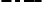 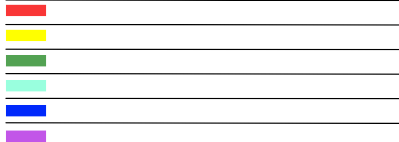 ČR včetně státem ovládaných  subjektůHl.m. Praha včetně jím ovládaných subjektů bez MČ Zbývající tuzemské právnické  osobyFyzické osobyZjištěné a zařazené zahraniční  subjekty 	Podílnictví dvou a více subjektů  různých skupin	 Správa pozemků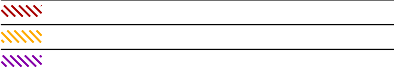 ČR včetně státem ovládaných  subjektůMČ hl.m. Prahy včetně jimi ovládaných  subjektů 	Podílnictví dvou a více subjektů různých  skupin	( Schéma vlastnictví a správy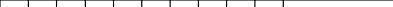 0	50	100	200 mPamátková ochranaOblast se nachází v ochranném pásmu památkové rezervace hl. m. Prahy prohlášeném rozhodnutím Odboru kultury Národního výboru hlavního města Prahy č. j. 932/1981 Sb.Na území ochranného pásma památkové rezervace hl. m. Prahy je třeba dodržovat podmínky, neprovádět takové zásahy, které by narušily nebo ohrozily hodnoty pražské památkové rezervace, aby nebyla oslabena nebo porušena urbanistická kompozice, měřítko a silueta pražské památkové rezervace, neumísťovat takové stavby, které by narušovaly životní prostředí a stavební fondy pražské památkové rezervace. 1Část řešeného území je také součástí památkové zóny „Dejvice, Bube- neč, Horní Holešovice“. „Posláním památkových zón je zachovat a trva- le chránit kulturně-historické a urbanisticko-architektonické hodnoty vybraných částí území hlavního města Prahy, aby jako organická sou- část životního prostředí sloužily kulturním, výchovným, společenským a hospodářským potřebám společnosti. „2 Jedná se o okolí budov VŠCHT a Rektorátu ČVUT, které jsou součástí původního řešení dle A. Engelsa.Záměry ke koordinaciHl. m. Praha má zájem koordinovat více souběžných projektů v této lokalitě nebo v jejím širším okolí z důvodu významu oblasti a finanční hospodárnosti. V současné chvíli jsou v dotčeném území evidovány tyto záměry jednotlivých městských organizací:IPR Praha Revitalizace Vítězného náměstí a blízkého okolíMHMP Rekonstrukce a nová koncepce Domova seniorů v Šolínově uliciMČ  Praha 6Revitalizace Dejvické uliceSoutěž na náměstí Interbrigády a Památník osvobozeníTSK, a.s.Rekonstrukce ul. Šolínova (pozemky HMP)BBP 60312 Vítězné nám. x Čs. Armády – projektová přípravaBBP 60313 Rooseveltova x Národní obrany – projektová přípravaBBP 60315 Zemědělská x Zelená – projektová přípravaBBP 60321 Svatovítská – projektová přípravaBESIP 2970406 Studentská x Zikova – projektová přípravaINV MHMP Stavba č. 8559 Komunikační propojení Evropská – Svatovítská, tzv.„KES“Zástavba severozápadního kvadrantu Vítězného náměstí (spolupráce VŠCHT a HOM MHMP, projekt není)PVS, a.s.Obnova vodovodního řadu v ul. Šolínova (r. 2020–2021)Obnova vodovodního řadu v ul. Šárecká (r. 2019–2021)Rekonstrukce kmenové stoky D mezi ulicí Velvarská – Podbabská (r. 2024–2026, sanace stoky zevnitř)Rekonstrukce kanalizace v ul. Šárecká (2019–2022)Technologie HMP Obnova zařízení v lokalitě (stožáry, kabely) ve dvou etapách, slouče- ní rozvaděčů, posun zapínacích míst (2022 a dále)PP Distribuce, a.s.: Střednědobý plán rekonstrukce plynárenských zařízení v Kampusu (2023–2025)Úpravy v Šárecké ulici a v okolí Vítězného náměstí a Šolínově uliciDalší záměry ke koordinaci mohou být doplněny během pořízení koncepce po oslovení dalších aktérů.Probíhající změny územně- plánovací dokumentaceV současnosti neprobíhají v území žádné změny územně-plánovací dokumentace, které mají vliv na podobu koncepce.Rozhodnutí o určení ochranného pásma památkové rezervace v hl. m.   Praze,č.j. 932/1981; Odbor kultury Národního výboru hlavního města Prahy, v Praze dne 19. 5. 1981Č. 10/1993, Vyhláška hlavního města Prahy ze dne 28.9.1993 o prohlášení částí území hlavního města Prahy za památkové zóny a o určení podmínek jejich   ochrany01/ Revitalizace Vítězného náměstí a blízkého okolí 02/ Revitalizace Dejvické ulice03/ Soutěž na náměstí Interbrigády a památník Osvobození 04/ Rekonstrukce kmenové stoky D05/ Obnova vodovodního řadu v ul. Šolínova (r. 2020-2021) 06/ Obnova vodovodního řadu v ul. Šárecká (r. 2019-2021) 07/ Domov důchodců v Šolínově uliciB/   Akce BESIP(	Mapa záměrů v území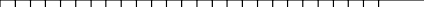 0       50     100	200	300	400	500 m04	030605 		070102Požadavky pro zpracování koncepceKoncepce se bude zabývat celkovou revitalizací veřejného prostoru kampusu. Cílem je holistický dokument, který definuje roli kampusu v centru města, bude vycházet z konkrétních politik a vizí jednotlivýchdotčených aktérů. Jeho nedílnou částí bude také popis komunit a celost- ní vize kampusu.Koncepce se bude věnovat jednotlivým tématům popsaným v dalších kapitolách s důrazem na kvalitní krajinářsko-architektonické řešení. Dokument bude obsahovat ideové zadání pro projektovou přípravu dalších navazujících kroků po koncepci, návrh koordinace projektové přípravy revitalizace.Pro zajištění kontinuity je nezbytné, aby byl projekt pravidelně kon- zultován se zadavatelem a v rámci pracovní skupiny projektu Kampus Dejvice. Klíčová bude z hlediska charakteru území právě komunikace s dotčenými aktéry na různých úrovních. Následně bude předložen keschválení Radě hl. m. Prahy jako výchozí dokument k revitalizaci území a jako podklad pro další plánování aktivit v území (např. navazující projektové dokumentace nebo plánování dočasných aktivit v území).Návaznost na schválené dokumenty a politikyPři práci budou respektovány nadřazené dokumenty schválené hl. m. Prahou. Návrh musí respektovat všechna legislativně závazná opatření. Dále budou respektovány strategické cíle a dokumenty jednotlivých zapojených institucí a aktérů, v případě, že bude mezi nimi rozpor, bude tento rozpor diskutován v rámci pracovní skupiny. Tyto dokumenty budou posbírány v rámci první analyticko-participační fáze.Koncepce zároveň vezme v úvahu i strategie nebo politiky na úrovni institucí nebo městské části tak, aby korelovala s jejich vizemi, nebo upřesnila případné rozpory.Koncepce bude, kromě jiného, respektovat:Manuál tvorby veřejných prostranství hlavního města Prahy, schvá- lený jako příloha č. 1 usnesení Rady hl. m. Prahy č. 1495 ze dne 24. 6. 2014.Pražské stavební předpisy (2016, dále jen „PSP“)Vyhlášku HMP č. 10/1993 Sb., o prohlášení částí území hlavního města Prahy za památkové zóny a o určení podmínek jejich ochrany.Dále bude koncepce navazovat na další schválené strategické dokumen- ty hl. m. Prahy, a to zejména:Strategický plán hl. m. PrahyStrategie adaptace hl. m. Prahy na klimatickou změnu Doporučujeme také vycházet z následujících dokumentů:Manuál participace v plánování městaParticipaceDodavatel bude mít pro svoji práci a nastavení participačních aktivit k dispozici monitoring aktérů, případně další průzkumy a analytické pod- klady dle následné dohody. Samotné participační akce, které jsou sou- částí zakázky vypracování koncepce Kampus Dejvice, pak slouží k tomu, aby byly do tvorby koncepce zapojeny všechny relevantní cílové skupiny identifikované v monitoringu aktérů. Dodavatel nastaví rámce partici- pačního procesu a v průběhu ho bude upřesňovat.V první fázi participace je úkolem analýza potřeb pro využívání veřejné- ho prostoru, nalezení potenciálních konfliktních bodů, se kterými bude třeba pracovat, a informování veřejnosti a aktérů o plánované koncepci. Tento vstup bude jedním z podkladů pro upřesnění zadání koncepce. Ve fázi analýzy bude mít dodavatel na starosti přípravu, koordinaci akcí a je- jich komunikaci, facilitaci a moderaci setkání a dále zpracování výstupů z této fáze participace. Důležitým aspektem je inovativnost a inkluzivita metod participativního plánování. Participace bude vznikat ve spoluprá- ci s IPR Praha, který akce zajistí produkčně, nicméně je nutné brát ohled na efektivitu navržených řešení. Dodavatel pak bude spolupracovat na tvorbě podkladů, zajistí případnou facilitaci akcí a vyhodnocení výstupů.V další fázi je pak z pohledu participátorů cílem připravit podklady pro konzultaci návrhu koncepce. Konzultační setkání s veřejností bude mít na starosti dodavatel včetně přípravy, koordinace, facilitace, moderace a zpracování výstupů. Dodavatel zajistí správu online nástroje pro podání komentářů k návrhu a zpracování výstupů.Součástí práce dodavatele participace bude také spolupráce s pracovní skupinou, která byla ustanovena pro účely zpracování koncepce. Spolu- práce s pracovní skupinou bude probíhat ve všech fází tvorby koncepce– jak ve fázi analýzy, tak konzultace návrhu koncepce. Setkání pracovnískupiny bude organizovat, moderovat a vyhodnocovat IPR Praha.Ze zkušenosti doporučujeme organizaci také tzv. platformy projektu (t.j. veřejné a otevřené setkání - je místem definování požadavků a vznesení připomínek, předchází projednání), kde může být vývoj koncepce před- staven, diskutován ještě před sběrem připomínek.Dodavatel bude koordinovat diskuzi aktérů na dílčí témata (např. část aktérů z pracovní skupiny), kde mohou mít aktéři různé role. Tématy mo- hou být např. správa, organizování kulturních akcí nebo veřejný prostor. Dodavatel si určí dle potřeby metodu setkání (např. focus groups). Doda- vatel zároveň zapojí cílové skupiny mimo pracovní skupinu.Dodavatel bude zajišťovat komunikaci ve vztahu jak k aktérům, tak ke všem cílovým skupinám po celou dobu projektu. Bude nutné, aby byl komunikován proces tvorby koncepce, informace o aktivitách nebo vý- stupy z pracovních skupin, participačních setkání a akcí.Poslední fáze bude sestávat z výstavy a setkání k představení návrhu. K výstavě zajistí produkční podporu IPR Praha – zajištění prostor pro vy- stavení návrhu.Možný seznam navržených akcí v rámci participace Kampusu Dejvice (může být upraven nebo doplněn dle návrhu zpracovatele):Participace s veřejností – Fáze analýzy Dotazníkové šetření se specifickými cílovými skupinami –Monitoring pohybuPlánovací setkání s veřejností (pravděpodobně 1)Kulaté stoly (pravděpodobně 1)Skupinové diskuze (focus groups) (dle potřeby)Terénní šetření a rozhovoryPoznávací procházky (pravděpodobně 1)Jednotlivé schůzky k upřesnění (dle potřeby)Další aktivity dle uvážení zpracovateleFáze konzultace návrhu Příprava podkladů k projednání s veřejností (studenti, obyvatelé apod.)Vyhodnocení připomínek a zapracováníFáze prezentace návrhu Příprava podkladů k výstavě ve veřejném prostoruAnalytická částAnalytická část koncepce popíše podrobně současný fyzický stav území na základě vlastních zjištění nebo posbíraných podkladů. Dále bude obsahovat souhrn všech politik, programů nebo vizí rozvoje na úrovni jednotlivých institucí, městské části Prahy 6, města a státu, které se koncepce dotýkají v širším kontextu. Analytická část bude obsahovat výstupy z participace a popíše existující komunity (nebo chybějící skupiny uživatelů) a jejich potřeby.Plán implementace koncepceVzhledem k tomu, že Kampus Dejvice je heterogenní a velké území, může jeho revitalizace být členěna do několika dalších navazujících projektů. Nedílnou součástí koncepce je Plán implementace. Tento plán definuje další postup revitalizace Kampusu Dejvice. Bude sloužit jako rozhodovací nástroj při investicích do území stran různých investorů.Plán implementace rozčlení území na menší funkčí celky, určí jasnou prioritizaci, na úrovni architektonických částí a celků nebo témat k řeše- ní. Plán implementace nastaví stavební i nestavební opatření. Navrhne možnou etapizaci navrhnutých opatření.Zpráva o průběhu projektuZpráva o průběhu projektu bude obsahovat vyhodnocení připomínek, dále zprávu o průběhu participace, všechny zápisy ze schůzek a struční slovní vyhodnocení celého procesu. Vyhodnocení připomínek proběhne vždy po sesbíraní připomínek po každé fázi od všech dotčených aktérů. Bude odpovídat formátu dohodnutému mezi zpracovatelem a zadava- telem. Dokument bude obsahovat všechny připomínky v plném znění a bude nedílnou součástí projektu. U všech připomínek bude jasně uve- dena míra zapracování (zapracováno, zapracováno částečně, nezapraco- váno) s odůvodněním zpracovatele.Koncepce Kampusu Dejvicesoučástí koncepce bude holistický a integrovaný návrh architektonicko- krajinářského řešení , který umožní smysluplně zastřešit všechny dílčí požadavky.Klíčovým tématem je návrh architektonicko-krajinářského řešení ce- lého Kampusu. Návrhem koncepce se kromě jiného se myslí koncepce zeleného pásu a parků, návrh vegetace, stromořadí, technologií a kon- cept architektonicko-krajinářského řešení s ohledem na adaptaci na klimatickou změnu a sociální udržitelnost. Zároveň se návrhem myslí i návrh měkkých opatření, dějů a aktivit v území.Hlavní témata k řešení v koncepciKonkrétní požadavky a témata budou upřesněny dle výstupů z participace a dalších setkání pracovní skupiny a aktérů. Následující seznam shrnuje doposud zjištěné požadavky nebo představy jednotlivých aktérů a rámcově definuje témata k řešení napříč celým územím kampusu.Podpoření urbanistické struktury kampusuZ pohledu památkové ochrany i celkové čitelnosti místa je důležité za- chovat a podpořit základní urbanistickou strukturu kampusu, zejména se jedná o zachování osy Technické ulice a podpoření významu Engelo- va zeleného pásu v širších souvislostech. Klíčovým je zelené propojení z Podbaby přes Dejvice až po Pražský hrad. Návrh by měl reflektovat tuto nadřazenou urbanistickou stopu a navrhnout řešení, které zmírní fragmentaci území. Část území se nachází v památkové zóně Dejvice– Bubeneč. Je nutné vhodně pracovat s prvky, které mají památkovou ochranu a jsou také dědictvím přístupu Antonína Engela. Dále je nutné vzít do úvahy, že urbanistická struktura kampusu se dále vyvíjí a může doznat změn.Pěší přístupnost, prostupnosta bezbariérovost veřejných prostranství Cílem koncepce je vytvořit dobrou pěší a cyklistickou prostupnost ploš- ně. Prostor kampusu musí být uživatelsky přívětivý pro všechny skupi- ny uživatelů, a to nejen ve smyslu platné legislativy, ale i s maximálním ohledem k uživatelům místa. Je nutno mít na paměti odpovídající užívá- ní přirozených vodících linií pro osoby se sníženou schopností pohybu a orientace v co největší možné míře.Pobytový charakter veřejného prostoru kampusuKampus je místem, kde nejen studenti a pedagogové tráví většinu dnea někteří tady i bydlí. Z tohoto důvodu by měl poskytovat všem dostatek dostupných možností trávení času jako například prostory pro studium a vzdělávání, odpočinek nebo sport, a to v kontextu již existujících mož- ností ve veřejně přístupných interiérech i exteriérech institucí.Dějový a vzdělávací rozměr veřejného prostoru Veřejný prostor kampusu by měl sloužit jako experimentální a tema- tický výukový prostor pro studenty ale i laickou veřejnost nebo děti. Měl by umožňovat práci studentů v terénu dle potřeb jednotlivých institucí. Kampus zároveň musí být přívětivým a přístupným místem i pro návštěvníky různých skupin obyvatel, například pro děti neboseniory bydlící v blízkém okolí. Součástí koncepce bude návrh prostoru z hlediska aktivit a dějů v areálu společně s návrhem opatření, která je umožní docílit.Parter ve  vztahu k  veřejnému  prostranství Vzhledem k tomu, že mnoho institucí v kampusu je veřejně přístup- ných, je nutné při plánování veřejných prostranství vzít do úvahy také fungování parteru a jeho prostupnosti. Návrh může popsat i systém měkkých opatření, definování hranic prostupnosti nebo klíčových míst, která je nutné z hlediska fungování veřejného prostoru aktivovat. Tyto návrhy budou mít doporučující charakter.Reprezentační charakter veřejného prostoru kampusuKampus musí být prostorem, který reprezentuje kolektivní vize institucí (univerzit, knihovny nebo vědeckých ústavů, domů seniorů, student- ského bydlení a dalších…) ve 21. století. Tyto vize by měly být jasně čitelné i ve veřejném prostoru. Jednotlivé instituce by také měly mít možnost sebereprezentace ve veřejném prostoru, a to dočasnou nebo trvalou formou, například formou míst pro výstavu, dočasných instalací nebo kulturních aktivit a dalších.Příroda ve městě a  podpora  biodiverzityCílem by mělo být prověřit možnosti posílení biodiverzity a vytvoření příležitostí kontaktu člověka s přírodou úměrné řešené lokalitě.Hospodaření s  dešťovou vodou Cílem je navrhnout koncepci zadržení a využití vody v území přírodě blízkým způsobem jako součást krajinářského řešení. Součástí řešení by mělo být definování základních prvků hospodaření s dešťovou vodous důrazem na přirozené využití vody vegetací. Je možné uvažovat o vyu- žití svedených vod ze střech některých budov (např. budova A - VŠCHT). Prvky modrozelené infrastruktury budou v území navrženy variantně s důrazem na edukativní a demonstrační funkci.Řešení statické a dynamické automobilové dopravySoučástí řešení by mělo být prověření a redefinice současných doprav- ních režimů a koncepce dopravy na podkladech dopravního průzku- mu. Zejména se jedná o prověření omezení tranzitní dopravy v území a zklidnění cílové motorové dopravy, dále prověření parkovacích zóns ohledem na analýzu kapacit parkovacích stání v celém kampusua koncept zásobování kampusu. Vzhledem k tomu, že některé instituce v rámci kampusu můžou být rizikové (např. VŠCHT a ÚOCHB), je nutné brát ohled i na možnost rychlého zásahu hasičských jednotek v území.Principy bezmotorové mobility v  kampusuObecně je cílem vytvořit z kampusu místo, které je přívětivé pro všechny druhy bezmotorové dopravy. Kampus by měl být místem, kde je umožněn jednoduchý pohyb na kole nebo na jiných bezmotorových dopravních prostředcích (např. koloběžky). Dle platného generelu cykli- stické dopravy hl. m. Prahy by mělo být vytvořeno chráněné cyklistické opatření mezi ulicemi Jugoslávských partyzánů a ulicí Evropská. Toto propojení ale nemusí sledovat stopu uvedenou v generelu a může být navrženo i v jiném vhodném místě s ohledem na širší vazby. Návrh by měl prověřit i umístění cykloobousměrek v jednotlivých ulicích. Při návrhu cyklistických opatření je nutné zohlednit potřeby dalších opat- ření v navazujícím území, aby se zajistila kontinuita opatření v širším řešeném území. Návrh by měl zohlednit umístění dostatečných kapacit parkování pro kola i ve vyšším standardu.Vizuální charakter kampusuKoncepce by měla nastínit ve strategické rovině představu o vizuálně jednotných prvcích v kampusu, např. preferovaný způsob brandingu škol ve veřejném prostoru, pravidla umisťovaní reklamy ve veřejném prostoru a na objektech a také způsob orientace ve veřejném prostoru (nejedná se o konkrétní návrh designu, nýbrž strategii).Umění ve  veřejném prostoru kampusuV současnosti se na území Kampusu Dejvice nachází pět trvale umístě- ných uměleckých děl, které jsou v soupisu Galerie hl. m. Prahy, nicméně studentský projekt Hmotnost zmapoval i další díla umístěné například na budovách. Koncepce by měla zhodnotit současný stav umění ve veřejném prostoru a případně vytipovat další nebo jiné situace a místa vhodná pro začlenění umění ve veřejném prostoru.Péče a  správa území Jedním z klíčových témat, kterým by se koncepce měla zabývat je téma péče a následné správy území. Koncepce by měla nastavit návrhsystému správy jednotlivých částí veřejného prostoru tak, aby umožnila jejich adekvátní využití dle navržených aktivit a dějů a také zpřehlednila systém aktuální správy. Součástí může být i definování a nastavení nových rolí, které budou klíčové pro efektivní správu nebo další rozvoj kampusu.Obsah a podrobnost odevzdání koncepcePodrobnost dílčího odevzdání – fáze 1V rámci odevzdání fáze 1 musí koncepce obsahovat:Analytickou část koncepcePopis současné fyzické situaceŠirší vztahyPopis kontextu a politikVýkres problémů a hodnot v měřítkuIdentifikace problémů a hodnot v území v textuPopis komunitDalší analytické dokumenty dle uvážení v měřítkuZprávu o průběhu projektuVyhodnocení 1. fáze participace (včetně procesu, metod a výstu- pů)Seznam dosud posbíraných připomínek s komentářemZápisy ze samostatných jednáníPrezentaci výstupů a zjištění v první fázi v digitálním formátuPodrobnost dílčího odevzdání – fáze 2V rámci odevzdání fáze 2 musí koncepce dále obsahovat:Návrh koncepce min. v měřítku 1:1000Textová část návrhu koncepceNávrh architektonicko-krajinářského a dopravního řešení s výkresem parteruSchematický návrh správy územíDalší výkresy zohledňující řešená témataZprávu o průběhu projektuVyhodnocení 2. fáze participace (včetně procesu, metod a výstupů)Seznam dosud posbíraných připomínek a jejich zohlednění v návrhuZápisy ze samostatných jednáníPrezentaci výstupů a zjištění v digitálním formátuPodrobnost dílčího odevzdání – fáze 3V rámci odevzdání fáze 3 musí koncepce dále obsahovat:Návrh koncepce min. v měřítku 1:1000Textová část návrhu koncepceNávrh architektonicko-krajinářského a dopravního řešení s výkresem parteruNávrh dopravního řešeníNávrh správy územíNávrh klíčových opatření a aktivit v územíDalší části a výkresy dle uvážení a dohody zohledňující řešená témataNávrh plánu implementaceFunkční členění územíEtapizace a prioritizace opatřeníZprávu o průběhu projektuSeznam dosud posbíraných připomínek a jejich zohlednění v návrhuZápisy ze samostatných jednáníPrezentaci výstupů v digitálním formátuPodrobnost finálního odevzdání – fáze 4V rámci finálního odevzdání fáze 4 musí koncepce obsahovat:Analytickou část koncepce (dle specifikace fáze 1)Projednaný návrh koncepce min. v měřítku 1:1000Textová část návrhu koncepceNávrh architektonicko-krajinářského a dopravního řešení s výkresem parteruNávrh dopravního řešeníNávrh správy územíNávrh klíčových opatření a aktivit v územíDalší části a výkresy dle uvážení a dohody zohledňující řešená témataProjednaný návrh plánu implementaceFunkční členění územíEtapizace a prioritizace opatřeníZpráva o průběhu projektuKompletní zprávu o průběhu participace a výstupy z níSeznam všech připomínek a jejich vypořádáníZápisy ze samostatných jednáníTextové zhodnocení procesu z pohledu dodavatele (jako samostatný soubor)Prezentační výstupyTextová anotace projektu (cca 1 normostrana)Všechny finální textové dokumenty v živém formátu (doc)Prezentace finální koncepce v digitálním formátu pdf pro projekciVšechny finální grafické výstupy v digitální a tiskové kvalitě v samostatných souborechGrafické podklady pro výstavuRole v projektuKoordinátorka projektu IPR Praha / MgA. Viktória MravčákováOdborná  garantka projektu IPR Praha xxx (vedoucí Kanceláře veřejného prostoru)Projektový týmPracovní tým IPR Praha  xxx    Zpracovatel koncepce (externí dodavatel)Pracovní skupina Byla definována Usnesením Rady hl. m. Prahy. Je složená ze zástupců těchto institucí (můžou přistoupit další po mapování aktérů):České vysoké učení technické v PrazeVysoká škola chemicko-technologickáRadní pro oblast územního rozvoje a územního plánu hl. m. PrahyRadní pro oblast školství, sportu, vědy a podpory podnikáníMěstská část Praha 6Katolicko-teologická fakulta Univerzity KarlovyInstitut plánování a rozvoje hl. m. PrahyÚstav organické chemie a biochemie Akademie věd ČRNárodní technická knihovnaZástupce studentských spolkůZástupce zpracovatelského týmuZpracovatelé dalších navazujících projektů Na pravidelné bázi bude probíhat možnost koordinace jednotlivých zpracovatelů dle potřeby. Jedná se zejména o tyto projekty:Vítězné náměstí a ŠolínovaDejvická uliceVítěz soutěže na úpravu nám. Interbrigády(další můžou být identifikováni v procesu)Výzkum Kooperace s výzkumným týmem UCEEB ČVUT na projektu„Blue green urban space: A living handbook of the blue green infra- structure retrofit“.AktéřiRada Hl. m.  Prahy doc. Ing. arch. Petr Hlaváček (radní pro oblast územního rozvoje a územního plánu)PhDr. Mgr. Vít Šimral, PhD. Et PhD. (radní pro oblast školství, sportu, vědy a podpory podnikání)Správní celkyMěstská část Praha 6hl.  m. Praha Odbor památkové péče MHMPKomise pro cyklistickou dopravu RHMPOdbor rozvoje a financování dopravy MHMPOdbor dopravy MHMPOdbor hospodaření s majetkem MHMPOdbor ochrany prostředí MHMPOdbor investiční MHMPOdbor územního rozvoje MHMPStátní organizace Národní památkový ústavMinisterstvo školstvíNárodní technická knihovnaMinisterstvo kulturyČeské vysoké učení technické v PrazeVysoká škola chemicko-technologickáKatolická teologická fakulta Univerzity KarlovyÚstav organické chemie a biochemie Akademie věd ČRMěstské organizace Institut plánování a rozvoje hlavního města PrahyDopravní podnik hlavního města Prahy, a. s.ROPIDTechnická správa komunikací hlavního města Prahy, a.s.Správce a vlastníci sítíDomov pro seniory Elišky PurkyňovéDotčené orgány státní správyStudentské a  občanské spolkyHmotnostSdružení kolejíStudentská unie ČVUT, Studentský senát ČVUTKolegium St. Senátů a spolků VŠCHTDejvize – studentská organizaceStudentský senát KTFÚplný seznam subjektů, případně kontaktní osoby, bude předán zpracovateli při podpisu smlouvy po vyhodnocení monitoringu aktérů.PodkladyNíže je uveden seznam podkladů, který bude poskytnut IPR Praha po podpisu smlouvy (pokud není uvedeno jinak) v digitální nebo tištěné podobě nebo formou odkazů v případě veřejně dostupných dokumentů.Na základě dalších zjištění je možné do dohodě se zadavatelem zadaat zpracování dalších doplňujících podkladů.Průzkumy a upřesňující podkladyDendrologický průzkumData o statické a dynamické dopravě (na vyžádání u TSK/ IPR Praha)Terénní dopravní průzkumMapování aktérůMapové podkladyHistorické mapy a plányHistorické letecké snímky 1938, (1945 – na vyžádání po dohoděs IPR Praha, nebo k nahlédnutí na geoportalpraha.cz), 1953, 1975, 1989, 2001, 2003, 2003 – povodně, 2014, 2018 vegetační, mimo vegetační (formou přístupu na mapový server)Územně analytické podklady (formou přístupu na mapový server)Platný územní plán (formou přístupu na mapový server)Návrh Metropolitního plánu (formou přístupu na mapový server)Generel odvodnění hl. m. PrahyGenerel cyklistické dopravy hl. m. Prahy (formou přístupu na mapo- vý server)Datové podkladyPolohopis (CAD a GIS formát)Katastrální mapaMapa technického využití území (MTVU)3D model územíArchivní materiályPůvodní regulační plányNerealizované soutěžní návrhyFotografie Historické fotografieFotografie Jan Malý – současný stavZadáníKampus DejviceKoncepce revitalizace veřejného prostoru----------- 06/2020-----------Institut plánování a rozvoje hlavního města Prahy Sekce detailu městaKancelář veřejného prostoru Vyšehradská 57, 128 00, Praha 23.1Návaznost na schválené dokumenty a politiky143.2Participace143.3Analytická část153.4Plán implementace koncepce153.5Zpráva o průběhu projektu153.6Koncepce Kampusu Dejvice163.7Hlavní témata k řešení v koncepci164Obsah a podrobnost odevzdání koncepce 18 4.1Podrobnost dílčího odevzdání – fáze 1184.2Podrobnost dílčího odevzdání – fáze 2184.3Podrobnost dílčího odevzdání – fáze 3194.4Podrobnost finálního odevzdání – fáze 419ZÁŘÍŘÍJENLISTOPADPROSINECLEDENÚNORBŘEZENDUBENKVĚTEN202020212021